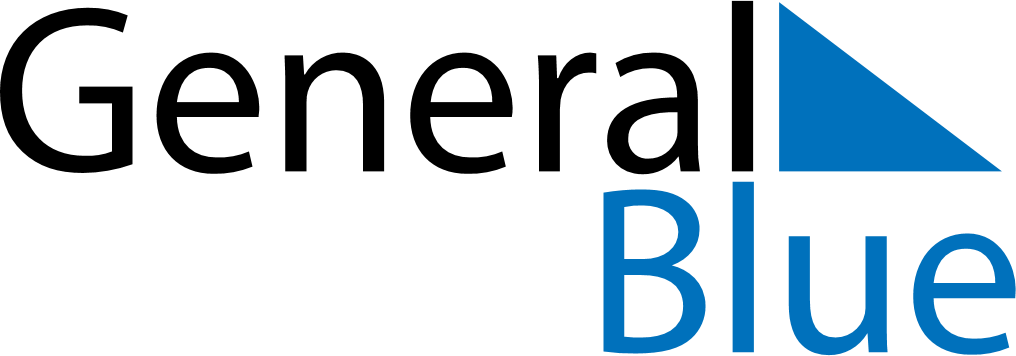 December 2022December 2022December 2022December 2022ArubaArubaArubaSundayMondayTuesdayWednesdayThursdayFridayFridaySaturday1223456789910St. Nicholas’ Eve111213141516161718192021222323242526272829303031Christmas DayBoxing Day